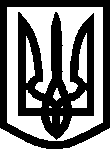 УКРАЇНА ВИКОНАВЧИЙ КОМІТЕТМЕЛІТОПОЛЬСЬКОЇ  МІСЬКОЇ  РАДИЗапорізької областіР О З П О Р Я Д Ж Е Н Н Яміського голови06.03.2019		                                                                            № 111-р       Про затвердження паспорта міської програми «Підвищення рівня обслуговування платників податків у м. Мелітополі»          Відповідно до ст. 91 Бюджетного кодексу України,  Закону України «Про місцеве самоврядування в Україні», наказу Міністерства фінансів України від 29.12.2002 № 1098 «Про паспорти бюджетних програм» та на виконання розпорядження міського голови від 29.12.2016 № 883-р «Про затвердження форми паспортів і звітів бюджетних та міських програм»   ЗОБОВ'ЯЗУЮ:	1. Затвердити паспорт міської програми «Підвищення рівня обслуговування платників податків у м. Мелітополі», затвердженої рішенням 46 сесії Мелітопольської міської ради Запорізької області VII скликання від 22.02.2019 №4/13 «Про затвердження міської програми «Підвищення рівня обслуговування платників податків у м. Мелітополі», (додається).	2. Контроль за виконанням цього розпорядження покласти на першого заступника міського голови з питань діяльності виконавчих органів ради Рудакову  І.В.о. Мелітопольського міського голови, перший заступник міського голови з питань діяльності виконавчих органів ради 				І. РУДАКОВАПАСПОРТміської програми на  2019  рік 1.     37             Фінансове управління Мелітопольської міської ради Запорізької області 
               (КПКВК МБ)                             (найменування головного розпорядника) 2.     37                  Головне  управління  ДФС у Запорізькій області            (КПКВК МБ)                                                             (найменування відповідального виконавця) 3.     3719800     0180       “Підвищення рівня обслуговування платників податків у м. Мелітополі”       (КПКВК МБ)      (КФКВК)1        
 4. Обсяг бюджетних призначень/бюджетних асигнувань – 150,00 тис. гривень, у тому числі загального фонду – 150,00 тис. гривень.5. Підстави для виконання міської програми:	Бюджетний кодекс України;	Закон України “Про місцеве самоврядування в Україні”;	Податковий кодекс України;	рішення 46 сесії Мелітопольської міської ради Запорізької області VIІ скликання від 22.02.2019 № 4/13 “Про затвердження міської програми “Підвищення рівня обслуговування платників податків у м. Мелітополі”.6. Мета програми: підвищення рівня обслуговування платників податків, збільшення надходжень до міського бюджету.7. Обсяги фінансування міської програми у розрізі завдань та заходів(тис. грн.) 8. Результативні показники міської програми у розрізі завдань9. Джерела фінансування інвестиційних проектів (тис. грн)1 Код функціональної класифікації видатків та кредитування бюджету вказується лише у випадку, коли бюджетна програма не поділяється на підпрограми.2 Пункт 9 заповнюється тільки для затверджених у місцевому бюджеті видатків/надання кредитів на реалізацію інвестиційних проектів (програм).3 Прогноз видатків до кінця реалізації інвестиційного проекту зазначається з розбивкою за роками.Начальник відділу бухгалтерського облікута звітності – головний бухгалтер                                                                                                                    Т. ЖУРАВЛЬОВАПОГОДЖЕНО:Начальник фінансового управління                                                                                                                 Я. ЧАБАН  ЗАТВЕРДЖЕНО:Розпорядження  міського головивід 06.03.2019  № 111-р№ з/пКПКВККФКВКЗавдання та заходи
міської програми ЗагальнийфондСпеціальний фондРазом123456737198000180Завдання: придбання предметів, матеріалів, обладнання та інвентарю (поштові марки та конверти).150,0-150,037198000180Заходи:  придбання предметів, матеріалів, обладнання та інвентарю (поштові марки та конверти).150,0-150,0Усього:150,0-150,0№з/пКПКВКНазва показникаОдиниця виміруДжерело інформаціїЗначення показника1.Показники  затрат1.13719800Видатки на придбання предметів, матеріалів, обладнання та інвентарю (поштові марки та конверти).тис. грн.Рішення 46 сесії Мелітопольської міської ради Запорізької області VII скликання від 22.02.2019 №  4/13.150,02.3719800Показники  продукту2.1Кількість придбаних предметів, матеріалів, обладнання та інвентарю (поштові марки та конверти).од.Накладні75003.3719800Показники ефективності3.1Середня вартість одиниці предметів, матеріалів, обладнання та інвентарю (поштові марки та конверти).грн.Розрахункова20,04.3719800Показники якості%Очікувана якість%Звіти про виконання паспорта міської програми на 2019 рік100КодНайменування джерел надходженьКПКВККасові видатки станом на 
01 січня звітного періодуКасові видатки станом на 
01 січня звітного періодуКасові видатки станом на 
01 січня звітного періодуПлан видатків звітного періодуПлан видатків звітного періодуПлан видатків звітного періодуПрогноз видатків до кінця реалізації інвестиційного проекту3Прогноз видатків до кінця реалізації інвестиційного проекту3Прогноз видатків до кінця реалізації інвестиційного проекту3Пояснення, що характеризують джерела фінансуванняПояснення, що характеризують джерела фінансуванняКодНайменування джерел надходженьКПКВКзагальний фондспеціальний фондразомзагальний фондспеціальний фондразомзагальний фондспеціальний фондразомПояснення, що характеризують джерела фінансуванняПояснення, що характеризують джерела фінансування12345678910111213Інвестиційний проект 1Надходження із бюджетуІнші джерела фінансування (за видами)ххх…Інвестиційний проект 2…Усього